ALTERNATIVT FÖRSLAGRevisionsrapport - Granskning av barnkonventionen i Borås Stad Kommunstyrelsens beslutSammanfattningStadsrevisionen har granskat Borås Stads efterlevnad av barnkonventionen. Granskningens sammanfattande bedömning är att Kommunstyrelsen och granskade nämnder inte säkerställt ett ändamålsenligt arbete som uppfyller barnkonventionen. Kommunstyrelsen tar till sig av Stadsrevisionens rekommendationer. och ser de som en bekräftelse på redan antagen riktning i arbetet med mänskliga (barns) rättigheter.[Beslutets innebörd ska framgå i klartext och vara utformat som om nämnden redan hade fattat beslutet. Syftet är att texten ska kunna flyttas över direkt till protokollet.Beslutet ska kunna förstås separat utan att behöva läsas tillsammans med bilagor och därför får formuleringar såsom ”nämnden beslutar i enlighet med föreliggande förslag”, ”avge skrivelse enligt förslag” inte användas. Beslutet får skrivas i punkt-form om det blir tydligare i ett sådant format.Under denna rubrik anger du även eventuella reservationer i de fall ärendet expedieras internt. Lägg till en ny rubrik med formatet Rubrik 1 och skriv; Reservation ] [Sammanfattningen ska på kortfattat informera om vad ärendet i stora drag handlar om och varför det initierats. Ta aldrig bort denna rubrik.Sammanfattningen ska så långt det är möjligt kunna användas i protokollet. Den ska stämma överens med övrig text i skrivelsen. Fakta som inte återfinns i någon annan del av dokumentet ska heller inte vara en del av sammanfattningen.]Ärendet i sin helhetStadsrevisionen har granskat Borås Stads arbete med barnkonventionen. Granskningen har genomförts av Ernst & Young AB (EY). Granskningens syfte var att bedöma om Kommunstyrelsen och granskade nämnder vidtagit åtgärder för att säkerställa att Borås Stad uppfyller barnkonventionen och om arbetet är ändamålsenligt. Granskningen har riktat sig dels mot stadens övergripande arbete med barnkonventionen, dels mot kartläggning av hur barnkonventionen säkerställs och tillämpas vid viss typ av myndighetsutövning som rör barn och ungdomar.I helhetsbedömningen framkommer att det barnrättsbaserade synsättet med barnet som rättighetsbärare har inte fått genomslagskraft i stadens verksamheter. Barnkonventionen beaktas inte i tillräcklig utsträckning i stadens styrdokument eller i arbets- och beslutsprocesser. Det saknas också systematik vad gäller genomförande av barnkonsekvensanalyser vid beslut som berör barn på ett direkt eller indirekt vis samt systematik kring utbildningsinsatser. Det finns utvecklingsområden kopplat till såväl styrning, uppföljning och kontroll av myndighetsutövningens följsamhet till barnkonventionen. Med granskningen lämnas rekommendationer till samtliga nämnder inklusive Kommunstyrelsen. Rekommendationerna till Kommunstyrelsen lyder: Säkerställa en sammanhållen styrning kopplat till barnkonventionen i samtliga av stadens verksamheter. Säkerställa struktur för uppföljning och uppsikt av stadens arbete med efterlevnad av barnkonventionen. Kommunstyrelsen instämmer till viss del i Stadsrevisionens synpunkter och vill lämna följande svar.Kommunstyrelsen ser positivt på den granskning som genomförts av revisionen. Kommunstyrelsen har inte säkerställt en tillräcklig uppsikt över nämndernas arbete med barnkonventionen. Det är viktigt att Barnkonventionen beaktas i stadens styrdokument och i arbets- och beslutsprocesser. Analys ska ske utifrån Barnkonventionen som numera är lag och inte enbart utifrån generella mänskliga rättigheter. Kommunstyrelsen avser därför säkerställa:Att en Barnkonsekvensanalys görs vid samtliga beslut som rör barn i enlighet med fullmäktigebeslutet från 2011. Att Kommunstyrelsen ska bedriva uppsikt över att arbetet genomförs genom återrapportering från verksamheten om hur implementeringen av Barnkonsekvensanalyser fortgår.Att de förtroendevalda, chefer och medarbetare det berör har genomgått eller ska genomgå utbildning i frågor rörande arbetet med Barnkonsekvensanalys med utgång från Barnkonventionen.Det görs idag redan mycket gott arbete på strukturell nivå, men självklart finns utrymme för att utveckla och stärka det arbete som pågår. Barns rättigheter är mänskliga rättigheter och styrning och uppföljning sker sedan tidigare genom satta strukturer inom ramen för mänskliga rättigheter och beskrivs nedan.För att säkerställa en sammanhållen styrning: Nätverk för Mänskliga rättigheter (frivilligt för förvaltningar och bolag att delta, 9 av 16 förvaltningar är representerade)  Implementering av rättighetsbaserat arbetssätt Framtagandet av en Rättighetsanalys för att säkerställa rättighetsbaserade beslut. Analysen omfattar en barnkonsekvensanalys ur ett intersektionellt perspektiv. Från och med årsskiftet erbjuds handläggare från samtliga förvaltningar utbildning i Rättighetsanalys. Det går även för hela verksamheter/enheter att få verksamhetsriktad utbildning i Rättighetsanalys. Utbildningar i mänskliga rättigheter för chefer och fackliga ombud, samt obegränsad tillgång till digitala utbildningar i barnkonventionen. Program för Mänskliga rättigheterFör att säkerställa struktur för uppföljning och uppsikt av stadens arbete: Rättighetsanalysen finns som mall i ärendehanteringssystemet Ciceron som möjliggör uppföljning av användningen - antal, vilken förvaltning och vilket ärende. Det pågår ett arbete att säkerställa en struktur för uppföljning och uppsiktplikt. Genom redan upparbetade strukturer och uppföljningssystem kan nämnder redovisa arbetet med mänskliga (barns) rättigheter.[Under denna rubrik beskrivs ärendet i sin helhet, hur ärendet initierats, vad som hänt hittills samt man kommit fram till och varför. Det är här själva utredningen av ärendet sker. Dela gärna upp en längre text i stycken och använd informativa underrubrikerI de fall ärendet kan beskrivas på högst en halv A4-sida kan rubriken Sammanfattning användas istället och man ersätter rubriken ”Sammanfattning” med Ärendet i sin helhet. För att få en allsidig belysning av ett ärende kan nedanstående checklista användas:Omvärld, forskning, evidens? Statistik, uppföljning och analys?Lagstiftning, myndigheters förskrifter, praxis, rättssäkerhet?Vision 2025, andra styrdokument, tidigare beslut?Konsekvenser avseende ekonomi, organisation, miljö och brukare/medborgare?Samråd och dialog med intressenter i ärendet, t ex. medborgare, andra myndigheter eller förvaltningar i kommunen, berörda organisationer, pensionärsråd?]Beslutsunderlag[Här anges de handlingar som ska skickas med till nämnden. Handlingarna ska vara daterade och uppställda i den ordning som handlingarna ska ligga när de skickas till nämnden.] [Under denna rubrik anges när ärendet har samverkats med de fackliga organisationerna. Är det ingen samverkan tar du bort rubriken]Beslutet expedieras tillBorås StadsrevisionBerörda nämnder och bolagModeraterna och Kristdemokraterna i KommunstyrelsenNiklas Arvidsson (KD)			Marie Jöreteg (M)[Under denna rubrik anger handläggaren vilka som ska ta del av beslutet. Ange även e-postadress/postadress. Ska beslutet inte expedieras ange då: ”Ingen expediering”]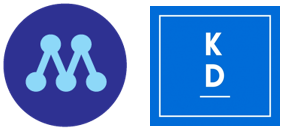 SKRIVELSESKRIVELSESida1(1)Datum2023-03-13InstansKommunstyrelsenDnr KS 2022-00251 1.2.3.3InstansKommunstyrelsenDnr KS 2022-00251 1.2.3.3